CRITÉRIOS DE AVALIAÇÃO DE MATEMÁTICA3.º Ciclo do Ensino BásicoAno letivo 2020/2021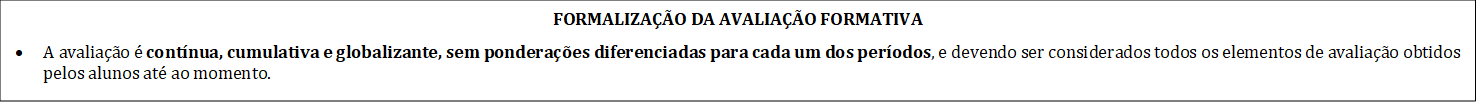 Classificações Quantitativas e respetivas Menções Qualitativas   Grupo Disciplinar de Matemática -500          setembro 2020DOMÍNIOSDOMÍNIOSAPRENDIZAGENSAPRENDIZAGENSINDICADORESINSTRUMENTOS DE AVALIAÇÃOÁreas de Competência e Valores do Perfil do AlunoConhecimentose Capacidades 60 %Temas e Conteúdos de acordo com as Aprendizagens EssenciaisNúmeros e OperaçõesGeometria e MedidaÁlgebraOrganização e Tratamento de DadosResolução de Problemas, Raciocínio e ComunicaçãoTemas e Conteúdos de acordo com as Aprendizagens EssenciaisNúmeros e OperaçõesGeometria e MedidaÁlgebraOrganização e Tratamento de DadosResolução de Problemas, Raciocínio e ComunicaçãoTemas e Conteúdos de acordo com as Aprendizagens EssenciaisNúmeros e OperaçõesGeometria e MedidaÁlgebraOrganização e Tratamento de DadosResolução de Problemas, Raciocínio e ComunicaçãoOs alunos prossigam no desenvolvimento do sentido de número e da compreensão dos números e das operações, bem como da fluência do cálculo mental e escrito.Os alunos prossigam no desenvolvimento da capacidade de visualização e na compreensão de propriedades de figuras geométricas, alargando-se o estudo de sólidos geométricos e de figuras planas e das grandezas geométricas, bem como das transformações geométricasOs alunos prossigam no desenvolvimento da linguagem e do pensamento algébricos, alargando e aprofundando o estudo das relações matemáticasOs alunos prossigam no desenvolvimento da capacidade de compreender e de produzir informação estatísticaOs alunos desenvolvam a capacidade de resolver problemas, em situações de maior complexidade e que convocam a mobilização das novas aprendizagens nos diversos domínios, aprofundando a análise de estratégias e dos resultados obtidos, e formulando problemas em contextos variados. Os alunos desenvolvam a capacidade de raciocinar indutiva e dedutivamente, com a formulação, teste e demonstração de conjeturas, e de argumentarem matematicamente, progredindo na fundamentação das suas ideias e na análise dos argumentos de outros. Os alunos desenvolvam a capacidade de comunicar em matemática, oralmente e por escrito, com a utilização da notação e simbologia matemáticas próprias dos diversos conteúdos estudados, e progridam na fluência e no rigor com que representam, exprimem e discutem as suas ideias, procedimentos e raciocínios.Fichas/testes de avaliaçãoFichas de trabalhoQuestões de aulaTrabalhos práticosGrelhas de registoPortfólioQuestionários oraisParticipação e dinamização de atividades.ABCDEFGIabcdAtitudeseValores40 %PARÂMETROSPARÂMETROSResponsabilidadee Integridade(Liberdade, Responsabilidade e Integridade)20 %Comportamento/Respeito (10%)O aluno respeita o professorO aluno respeita os paresO aluno pondera as opções próprias e alheiras em função do bem comumResponsabilidade na execução das tarefas propostas (TPC …) (10%)O aluno cumpre aquilo a que se comprometeuO aluno assume as consequências dos seus atosGrelhas de registoObservação diretaQuestões oraisDebates e outros tipos de intervenção oralABCDEFGHIabcdeAtitudeseValores40 %PARÂMETROSPARÂMETROSParticipação eDinamização(Liberdade; Cidadania e Participação; Excelência e Exigência; Curiosidade, Reflexão e Inovação)20%Assiduidade e participação (10%)O aluno é assíduo e participativo                                             Atividades – Iniciativa, colaboração, dinamização (10%)O aluno colabora nas atividadesO aluno apresenta iniciativa e empreendedorismo no âmbito da solidariedade e da sustentabilidade ecológicaO aluno apresenta propostas de atividades relevantes para a turmaO aluno dinamiza atividades relevantes para a comunidade educativaGrelhas de registoObservação diretaQuestões oraisDebates e outros tipos de intervenção oralABCDEFGHIabcdePercentagemNívelExpressão qualitativa0 % a 19 %1Insuficiente20 % a 49 %2Insuficiente50 % a 69 %3Suficiente70 % a 89 %4Bom90 % a 100 %5Muito bomPERFIL DE APRENDIZAGEM DOS ALUNOS | NÍVEIS DE DESEMPENHO – DESCRITORESPERFIL DE APRENDIZAGEM DOS ALUNOS | NÍVEIS DE DESEMPENHO – DESCRITORESPERFIL DE APRENDIZAGEM DOS ALUNOS | NÍVEIS DE DESEMPENHO – DESCRITORESPERFIL DE APRENDIZAGEM DOS ALUNOS | NÍVEIS DE DESEMPENHO – DESCRITORESPERFIL DE APRENDIZAGEM DOS ALUNOS | NÍVEIS DE DESEMPENHO – DESCRITORESDOMÍNIO: Conhecimentos e Capacidades DOMÍNIO: Conhecimentos e Capacidades DOMÍNIO: Conhecimentos e Capacidades DOMÍNIO: Conhecimentos e Capacidades DOMÍNIO: Conhecimentos e Capacidades InsuficienteInsuficienteSuficiente Bom Muito Bom Nível 10% - 19%Nível 220% - 49%Nível 3 50% - 69%Nível 4 70% -89%Nível 5 90% - 100%Não domina conceitos e procedimentos essenciais dos temas matemáticos trabalhados. Não resolve nem formula problemas. Não analisa estratégias de resolução avaliando a razoabilidade dos resultados. Não reconhece nem elabora raciocínios crítico. Não comunica em linguagem simbólica ou natural, oralmente e por escrito, para descrever e justificar raciocínios, procedimentos ou conclusões. Não analisa o seu trabalho para identificar progressos e dificuldades na aprendizagem.Revela muita dificuldade no domínio de conceitos e procedimentos essenciais dos temas matemáticos trabalhados. Revela muitas dificuldades: na resolução e formulação de problemas, análise de estratégias de resolução e avaliação da razoabilidade dos resultados.; na elaboração de raciocínio critico; na comunicação em linguagem simbólica ou natural, oralmente e por escrito, para descrever e justificar raciocínios, procedimentos ou conclusões; na análise do seu trabalho para identificar progressos e dificuldades na aprendizagem.Revela algum domínio de conceitos e procedimentos essenciais dos temas matemáticos trabalhados. Revela alguma capacidade: na resolução e formulação de problemas, análise de estratégias de resolução e avaliação da razoabilidade dos resultados; na elaboração de raciocínio crítico; na comunicação em linguagem simbólica ou natural, oralmente e por escrito, para descrever e justificar raciocínios, procedimentos ou conclusões; na análise do seu trabalho para identificar progressos e dificuldades na aprendizagem.Revela bom domínio de conceitos e procedimentos essenciais dos temas matemáticos trabalhados. Revela boa capacidade: na resolução e formulação de problemas, análise de estratégias de resolução e avaliação da razoabilidade dos resultados - na elaboração de raciocínio crítico; na comunicação em linguagem simbólica ou natural, oralmente e por escrito, para descrever e justificar raciocínios, procedimentos ou conclusões; na análise do seu trabalho para identificar progressos e dificuldades na aprendizagem.Revela muito bom domínio de conceitos e procedimentos essenciais dos temas matemáticos trabalhados. Revela muito boa capacidade: na resolução e formulação de problemas, análise de estratégias de resolução e avaliação da razoabilidade dos resultados; na elaboração de raciocínio crítico; na comunicação em linguagem simbólica ou natural, oralmente e por escrito, para descrever e justificar raciocínios, procedimentos ou conclusões; na análise do seu trabalho para identificar progressos e dificuldades na aprendizagem.PERFIL DE APRENDIZAGEM DOS ALUNOS | NÍVEIS DE DESEMPENHO – DESCRITORESPERFIL DE APRENDIZAGEM DOS ALUNOS | NÍVEIS DE DESEMPENHO – DESCRITORESPERFIL DE APRENDIZAGEM DOS ALUNOS | NÍVEIS DE DESEMPENHO – DESCRITORESPERFIL DE APRENDIZAGEM DOS ALUNOS | NÍVEIS DE DESEMPENHO – DESCRITORESPERFIL DE APRENDIZAGEM DOS ALUNOS | NÍVEIS DE DESEMPENHO – DESCRITORESDOMÍNIO: Atitudes e ValoresDOMÍNIO: Atitudes e ValoresDOMÍNIO: Atitudes e ValoresDOMÍNIO: Atitudes e ValoresDOMÍNIO: Atitudes e ValoresFracoEm desenvolvimentoRazoável Competente Exemplar A1, B1A2, B2A3, B3A4, B4A5, B5PARÂMETRO A: Responsabilidade e Integridade (O aluno respeita o professor e os pares e cumpre aquilo a que se comprometeu. O aluno assume as consequências                                  dos seus atos)PARÂMETRO A: Responsabilidade e Integridade (O aluno respeita o professor e os pares e cumpre aquilo a que se comprometeu. O aluno assume as consequências                                  dos seus atos)PARÂMETRO A: Responsabilidade e Integridade (O aluno respeita o professor e os pares e cumpre aquilo a que se comprometeu. O aluno assume as consequências                                  dos seus atos)PARÂMETRO A: Responsabilidade e Integridade (O aluno respeita o professor e os pares e cumpre aquilo a que se comprometeu. O aluno assume as consequências                                  dos seus atos)PARÂMETRO A: Responsabilidade e Integridade (O aluno respeita o professor e os pares e cumpre aquilo a que se comprometeu. O aluno assume as consequências                                  dos seus atos)5: O aluno comporta-se de modo exemplar em relação ao esperado.5: O aluno comporta-se de modo exemplar em relação ao esperado.5: O aluno comporta-se de modo exemplar em relação ao esperado.5: O aluno comporta-se de modo exemplar em relação ao esperado.5: O aluno comporta-se de modo exemplar em relação ao esperado.4: O aluno cumpre quase sempre de acordo com os comportamentos esperados.4: O aluno cumpre quase sempre de acordo com os comportamentos esperados.4: O aluno cumpre quase sempre de acordo com os comportamentos esperados.4: O aluno cumpre quase sempre de acordo com os comportamentos esperados.4: O aluno cumpre quase sempre de acordo com os comportamentos esperados.3: O aluno cumpre regularmente, mas algumas vezes de forma pouco apropriado.3: O aluno cumpre regularmente, mas algumas vezes de forma pouco apropriado.3: O aluno cumpre regularmente, mas algumas vezes de forma pouco apropriado.3: O aluno cumpre regularmente, mas algumas vezes de forma pouco apropriado.3: O aluno cumpre regularmente, mas algumas vezes de forma pouco apropriado.2: O aluno não cumpre ou cumpre pontualmente.2: O aluno não cumpre ou cumpre pontualmente.2: O aluno não cumpre ou cumpre pontualmente.2: O aluno não cumpre ou cumpre pontualmente.2: O aluno não cumpre ou cumpre pontualmente.1: O aluno não respeita, não cumpre nem revela preocupação.1: O aluno não respeita, não cumpre nem revela preocupação.1: O aluno não respeita, não cumpre nem revela preocupação.1: O aluno não respeita, não cumpre nem revela preocupação.1: O aluno não respeita, não cumpre nem revela preocupação.PARÂMETRO B: Participação e Dinamização (O aluno é assíduo, participativo e colabora nas atividades.  Apresenta propostas de atividades e dinamiza atividades                                 relevantes para a turma e para a comunidade)PARÂMETRO B: Participação e Dinamização (O aluno é assíduo, participativo e colabora nas atividades.  Apresenta propostas de atividades e dinamiza atividades                                 relevantes para a turma e para a comunidade)PARÂMETRO B: Participação e Dinamização (O aluno é assíduo, participativo e colabora nas atividades.  Apresenta propostas de atividades e dinamiza atividades                                 relevantes para a turma e para a comunidade)PARÂMETRO B: Participação e Dinamização (O aluno é assíduo, participativo e colabora nas atividades.  Apresenta propostas de atividades e dinamiza atividades                                 relevantes para a turma e para a comunidade)PARÂMETRO B: Participação e Dinamização (O aluno é assíduo, participativo e colabora nas atividades.  Apresenta propostas de atividades e dinamiza atividades                                 relevantes para a turma e para a comunidade)5: O aluno comporta-se de modo exemplar em relação ao esperado.5: O aluno comporta-se de modo exemplar em relação ao esperado.5: O aluno comporta-se de modo exemplar em relação ao esperado.5: O aluno comporta-se de modo exemplar em relação ao esperado.5: O aluno comporta-se de modo exemplar em relação ao esperado.4: O aluno cumpre quase sempre de acordo com os comportamentos esperados.4: O aluno cumpre quase sempre de acordo com os comportamentos esperados.4: O aluno cumpre quase sempre de acordo com os comportamentos esperados.4: O aluno cumpre quase sempre de acordo com os comportamentos esperados.4: O aluno cumpre quase sempre de acordo com os comportamentos esperados.3: O aluno cumpre regularmente, mas algumas vezes de forma pouco apropriado.3: O aluno cumpre regularmente, mas algumas vezes de forma pouco apropriado.3: O aluno cumpre regularmente, mas algumas vezes de forma pouco apropriado.3: O aluno cumpre regularmente, mas algumas vezes de forma pouco apropriado.3: O aluno cumpre regularmente, mas algumas vezes de forma pouco apropriado.2: O aluno não cumpre ou cumpre pontualmente.2: O aluno não cumpre ou cumpre pontualmente.2: O aluno não cumpre ou cumpre pontualmente.2: O aluno não cumpre ou cumpre pontualmente.2: O aluno não cumpre ou cumpre pontualmente.1: O aluno não respeita, não cumpre nem revela preocupação.1: O aluno não respeita, não cumpre nem revela preocupação.1: O aluno não respeita, não cumpre nem revela preocupação.1: O aluno não respeita, não cumpre nem revela preocupação.1: O aluno não respeita, não cumpre nem revela preocupação.